Chapter Title Level 1The quick brown fox jumps over the lazy dog. The quick brown fox jumps over the lazy dog. The quick brown fox jumps over the lazy dog. The quick brown fox jumps over the lazy dog. The quick brown fox jumps over the lazy dog. The quick brown fox jumps over the lazy dog. The quick brown fox jumps over the lazy dog. The quick brown fox jumps over the lazy dog. The quick brown fox jumps over the lazy dog. The quick brown fox jumps over the lazy dog.Section Level 2The quick brown fox jumps over the lazy dog. The quick brown fox jumps over the lazy dog. The quick brown fox jumps over the lazy dog. The quick brown fox jumps over the lazy dog. The quick brown fox jumps over the lazy dog.Section Level 3The quick brown fox jumps over the lazy dog. The quick brown fox jumps over the lazy dog. The quick brown fox jumps over the lazy dog. The quick brown fox jumps over the lazy dog. The quick brown fox jumps over the lazy dog. The quick brown fox jumps over the lazy dog. The quick brown fox jumps over the lazy dog. The quick brown fox jumps over the lazy dog. The quick brown fox jumps over the lazy dog. The quick brown fox jumps over the lazy dog.Section Level 2The quick brown fox jumps over the lazy dog. The quick brown fox jumps over the lazy dog. The quick brown fox jumps over the lazy dog. The quick brown fox jumps over the lazy dog. The quick brown fox jumps over the lazy dog. The quick brown fox jumps over the lazy dog. The quick brown fox jumps over the lazy dog. The quick brown fox jumps over the lazy dog. The quick brown fox jumps over the lazy dog.Section Level 3The quick brown fox jumps over the lazy dog. The quick brown fox jumps over the lazy dog. The quick brown fox jumps over the lazy dog. The quick brown fox jumps over the lazy dog. The quick brown fox jumps over the lazy dog. The quick brown fox jumps over the lazy dog.Quotation. Quotation. Quotation. Quotation. Quotation. Quotation. Quotation. Quotation. Quotation. Quotation. Quotation. Quotation. Quotation. Quotation. Quotation. Quotation. Quotation. Quotation. Quotation. Quotation. Quotation. Quotation. Quotation. (Quotation source)Section Level 2The quick brown fox jumps over the lazy dog. The quick brown fox jumps over the lazy dog. The quick brown fox jumps over the lazy dog. The quick brown fox jumps over the lazy dog. The quick brown fox jumps over the lazy dog.Section Level 3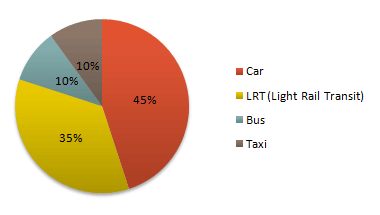 People’s reasons for using the car in the city.The quick brown fox jumps over the lazy dog. The quick brown fox jumps over the lazy dog. The quick brown fox jumps over the lazy dog. The quick brown fox jumps over the lazy dog. The quick brown fox jumps over the lazy dog. The quick brown fox jumps over the lazy dog. The quick brown fox jumps over the lazy dog. The quick brown fox jumps over the lazy dog. The quick brown fox jumps over the lazy dog. The quick brown fox jumps over the lazy dog.Section Level 2The quick brown fox jumps over the lazy dog. The quick brown fox jumps over the lazy dog. The quick brown fox jumps over the lazy dog. The quick brown fox jumps over the lazy dog. The quick brown fox jumps over the lazy dog. The quick brown fox jumps over the lazy dog. The quick brown fox jumps over the lazy dog. The quick brown fox jumps over the lazy dog. The quick brown fox jumps over the lazy dog.Quotation. Quotation. Quotation. Quotation. Quotation. Quotation. Quotation. Quotation. Quotation. Quotation. Quotation. Quotation. Quotation. Quotation. Quotation. Quotation. Quotation. Quotation. Quotation. Quotation. Quotation. Quotation. Quotation. (Quotation source)Section Level 3The quick brown fox jumps over the lazy dog. The quick brown fox jumps over the lazy dog. The quick brown fox jumps over the lazy dog. The quick brown fox jumps over the lazy dog. The quick brown fox jumps over the lazy dog. The quick brown fox jumps over the lazy dog.People’s reasons for using the car in cityPeople’s reasons for using the car in cityCommute to work55%Shopping15%Leisure activities15%Taking children to school40%Business45%